SOCIAL EVENTSReservations must be made by April 17, 2023Tickets will be in your registration packets or at the door. All prices include tax and gratuity.MEAL CHAIRPERSON:	Julia Tollgaard	2938 126th Ave NW	Coon Rapids, MN  55488        612-471-9967       Juliabeth13@gmail.comWednesday, May 3, 2023  4:30 PM     Grand Officers & Escorts Banquet  6:30-  7:30 PM    Registration of Grand Officers & Escorts, Grand   Pages and Session Committee – University A, Kelly Inn  7:30 PM     Charity, Truth and Loving Kindness Social – Kelly Inn Ballroom		$7.00 at the doorThursday, May 4, 2023  8:00 AM	Grand Pages’ Breakfast – Kelly Inn
Menu: Country Fare: French toast, scrambled eggs and fruit	                     Price: $15.7512:00 PM	All member Luncheon hosted by Anulus
Menu: Chicken Salad Sandwich
Price: $16.50  4:00 PM	Past Grand Matrons’ and Past Grand Patrons’ Association Annual Meeting – Kelly Inn 
(Minnesota Members Only)   4:30 PM	Line Officers’ Banquet		Jr. PM/PP, WM/WP, AM/AP, C/AC
Banquet – Kelly Inn
Menu: Yankee Pot Roast		Price: $28.00 5:00 PM    Past Grand Matrons’ and Past Grand Patrons’ Banquet – Kelly Inn (Visiting Past and Present Worthy Grand Matrons and Past and Present Worthy Grand Patrons and their guests may attend) 
Menu: Stuffed Baked Pork Chop - $33.50 OR	    Stuffed Chicken Breast - $31.00Friday, May 5, 20237:00 AM	District Instructor Breakfast – Kelly Inn	Menu: Country Fare – French toast, scrambled eggs and fruit	Price: $18.00 12:00 PM	Grand Representatives’ Luncheon – Kelly Inn Ballroom
Menu: Roast Beef Ciabatta Sandwich
Price: $18.0012:00 PM	Past Patrons’ Lunch – Kelly Inn	Menu: Burgundy Beef Tips	Price: $17.00   4:30 PM    All-Member Banquet (Formal) – Kelly Inn Ballroom	Brief remarks from Grand Lodge, Job’s Daughters, DeMolay and Prince Hall	Project results and remarks 	       Jack’s Basket	       Service Dogs/Helping Paws
Menu: Traditional Roast Turkey with dressing, mashed potatoes, vegetable and dessert     
Price: $35.007:30 PM       Grand Family Degrees	 Convention CenterSaturday, May 6, 202312:00 PM	Picnic Box Lunch – Kelly Inn	Menu: Ham, turkey or beef, lettuce and tomato on fresh-baked whole grain sub bun with chips, a homemade cookie and a beverage	Price: $16.001878	                                         2023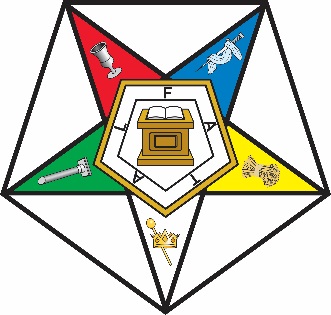 The Grand Chapter of MinnesotaORDER OF THE EASTERN STARExtends Fraternal GreetingsandInvites You to Attend ItsONE HUNDRED FORTY- FIFTH SESSIONTHECharity, Truth and Loving KindnessSESSIONMay 4-6, 2023to be held at theRiver’s Edge Convention CenterSt. Cloud, MinnesotaPam WilletteWorthy Grand MatronandJerry OliverWorthy Grand PatronJoyce McCurdy, Grand Secretary11501 Masonic Home DriveBloomington, MN 55437Website: www.mnoes.comGENERAL INFORMATIONSESSION HEADQUARTERS HOTELKelly Inn100 – Fourth Avenue SouthSt. Cloud, MN 56301320-253-0606Registration Fee: $30.00The Registration Committee will be in the River’s Edge Convention Center, St. Cloud, MNThursday: 8:30 to 11:00 am, 1:00 to 3:00 pmFriday: 8:30 to 11:00 am, 1:00 to 3:00 pmSaturday: 8:00 to 9:00 amAll Minnesota Eastern Star Members MUST register with the Registration Committee BEFORE 9:00 AM SATURDAY to receive their ballots and be entitled to vote.Grand Officers, Escorts, Pages and Sessions Committee will register on Wednesday between 6:30 pm and 7:30 pm in University A at the Kelly Inn.ADVISORY NOTICEThere may be balloting on Friday and SaturdayYou MUST be registered prior to receiving ballotsPLEASE CARRY YOUR BALLOTS WITH YOU TO ALL SESSIONSTO OUR DISTINGUISHED AND OUT OF STATE GUESTSWe welcome you and hope that you will enjoy your visit. Please register with the Hospitality for Distinguished Guests Committee located in the KELLY INN – University Room A. ALL OUT OF STATE VISITORS should use the enclosed registration form and send it to:	Peg Oliver, PGM	1640 509th St. Rush City, MN 55069	joliver97@comcast.net	Phone: 612-865-7591General Grand Chapter Officers and General Grand Chapter Committee Members, once during their triennium in office, shall be entitled to one banquet or luncheon ticket, which the Hospitality for Distinguished Guests Committee may designate.PICTURESGroup pictures will be taken after the introduction of each     group. Grand Pages will assist you.TENTATIVE PROGRAM – Subject to ChangeNOTICEAll those with verbal reports, welcomes, responses, and tributes are requested to limit remarks to TWO MINUTES or less, and to file one hard copy and one electronic copy of same with the Grand Secretary.Wednesday, May 3, 2023  2:00 PM    Grand Officers and Escorts Rehearsal Convention Center  7:30 PM	Charity, Truth and Loving Kindness Social – Kelly Inn Ballroom		$7.00 at the doorThursday, May 4, 2023  8:00 AM	Choir Practice  9:00 AM	Grand Officers and Escorts Practice – Convention Center  10:30 AM	Memorial Service practice		Bible, Emblem and Flag presentation practice   1:15 PM     Organ Prelude   1:30 PM	 ESTARL Awards Ceremony   2:00 PM	 Memorial Service   2:30 PM	 Call to Order 		 Formal Opening of Grand Chapter		 Introduction of Pages		 Heart project for Helping Paws		 Closing of Afternoon Session   6:15 PM     Organ Prelude   6:30 PM	 Bible, Emblem and Flag Presentations		 Informal Introduction of Grand Officers		 Call to Order		 Introduction of Distinguished Guests		 Introductions of All Grand Representatives		 Closing of Evening SessionFriday, May 5, 2023   8:15 AM	 Organ Prelude   8:30 AM	 Call to Order 		 Introduction of District Instructors 		 Reports of Board of Examiners & Board of Review		 Introduction of Worthy Matrons and Worthy                      Patrons    		 Report of the Worthy Grand Matron 		 Report of the Worthy Grand Patron 		 Report of the Grand Secretary 		 Report of the Grand Treasurer 		 Honoring of Secretary’s and Treasurer’s		 
Friday, May 5, 2023 (continued)		Presentation on MN Masonic Charities-John Schwietz		Star of the Year Awards 		Committee reports		Introduction of Candidates for Office 		Closing of Morning Session  1:15 PM	Organ Prelude 1:30 PM	Call to Order 		 Introduction of New Members 		 Introduction and honoring of 50 Year Plus     Members 		 Honoring of 50-year Grand Family                     “Serenity” Carol Serrin and Glen Carlson		 Honoring of 25-year Grand Family 		 “Garden of Peace” Vivian DeForest (deceased) and Jerry Jones (deceased)		 Honoring of 10-year Grand Family 		 “Celebrate” – Cynthia McDonald and		 Curt Speller		 Introduction of Past Grand Officers 		 Closing of afternoon session 6:30 PM	Presentation of M. Josephine Ruhsam Scholarships 		Presentation of Pat Rasmusson Continuing Education Scholarships 		Convention Center7:15 PM       Call to Order7:30 PM	 Grand Family - DegreesSaturday, May 6, 2023 8:15 AM	Organ Prelude 8:30 AM	Call to Order		Introduction of Jr. Past Matrons & Jr. Past Patrons 9:00 AM	Registration Closes		Report of Board of Trustees 9:30 AM	Election of Officers		Jurisprudence Report and Legislation		Report of Financial Management Committee and approval of 2023-2024 budget		Presentation of WGM-Elect and WGP-Elect		WGM AND WGP FAREWELL 		Closing of Grand Chapter  3:00 PM      INSTALLATION OF 2023-2024 GRAND                      OFFICERS                      Sharon Barlow, Worthy Grand Matron-Elect                      Steve Downs, Worthy Grand Patron-Elect                  